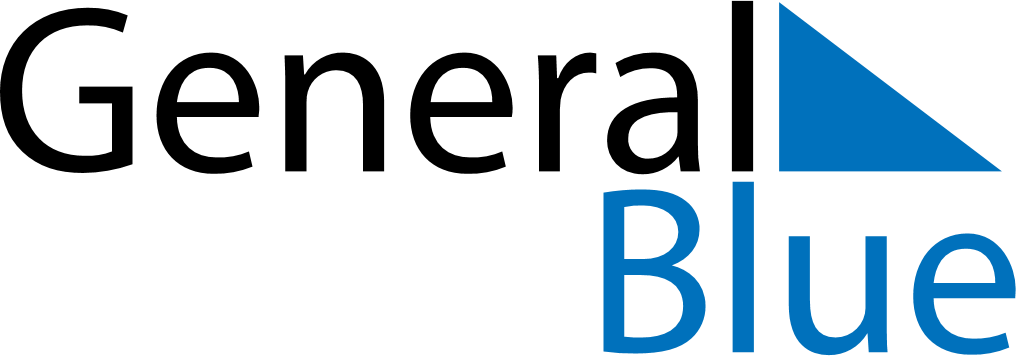 June 2024June 2024June 2024June 2024June 2024June 2024June 2024Boca do Acre, Amazonas, BrazilBoca do Acre, Amazonas, BrazilBoca do Acre, Amazonas, BrazilBoca do Acre, Amazonas, BrazilBoca do Acre, Amazonas, BrazilBoca do Acre, Amazonas, BrazilBoca do Acre, Amazonas, BrazilSundayMondayMondayTuesdayWednesdayThursdayFridaySaturday1Sunrise: 6:38 AMSunset: 6:16 PMDaylight: 11 hours and 38 minutes.23345678Sunrise: 6:38 AMSunset: 6:16 PMDaylight: 11 hours and 38 minutes.Sunrise: 6:38 AMSunset: 6:16 PMDaylight: 11 hours and 38 minutes.Sunrise: 6:38 AMSunset: 6:16 PMDaylight: 11 hours and 38 minutes.Sunrise: 6:38 AMSunset: 6:16 PMDaylight: 11 hours and 38 minutes.Sunrise: 6:39 AMSunset: 6:17 PMDaylight: 11 hours and 37 minutes.Sunrise: 6:39 AMSunset: 6:17 PMDaylight: 11 hours and 37 minutes.Sunrise: 6:39 AMSunset: 6:17 PMDaylight: 11 hours and 37 minutes.Sunrise: 6:39 AMSunset: 6:17 PMDaylight: 11 hours and 37 minutes.910101112131415Sunrise: 6:40 AMSunset: 6:17 PMDaylight: 11 hours and 37 minutes.Sunrise: 6:40 AMSunset: 6:17 PMDaylight: 11 hours and 37 minutes.Sunrise: 6:40 AMSunset: 6:17 PMDaylight: 11 hours and 37 minutes.Sunrise: 6:40 AMSunset: 6:17 PMDaylight: 11 hours and 37 minutes.Sunrise: 6:40 AMSunset: 6:18 PMDaylight: 11 hours and 37 minutes.Sunrise: 6:41 AMSunset: 6:18 PMDaylight: 11 hours and 37 minutes.Sunrise: 6:41 AMSunset: 6:18 PMDaylight: 11 hours and 36 minutes.Sunrise: 6:41 AMSunset: 6:18 PMDaylight: 11 hours and 36 minutes.1617171819202122Sunrise: 6:41 AMSunset: 6:18 PMDaylight: 11 hours and 36 minutes.Sunrise: 6:42 AMSunset: 6:18 PMDaylight: 11 hours and 36 minutes.Sunrise: 6:42 AMSunset: 6:18 PMDaylight: 11 hours and 36 minutes.Sunrise: 6:42 AMSunset: 6:19 PMDaylight: 11 hours and 36 minutes.Sunrise: 6:42 AMSunset: 6:19 PMDaylight: 11 hours and 36 minutes.Sunrise: 6:42 AMSunset: 6:19 PMDaylight: 11 hours and 36 minutes.Sunrise: 6:43 AMSunset: 6:19 PMDaylight: 11 hours and 36 minutes.Sunrise: 6:43 AMSunset: 6:20 PMDaylight: 11 hours and 36 minutes.2324242526272829Sunrise: 6:43 AMSunset: 6:20 PMDaylight: 11 hours and 36 minutes.Sunrise: 6:43 AMSunset: 6:20 PMDaylight: 11 hours and 36 minutes.Sunrise: 6:43 AMSunset: 6:20 PMDaylight: 11 hours and 36 minutes.Sunrise: 6:43 AMSunset: 6:20 PMDaylight: 11 hours and 36 minutes.Sunrise: 6:44 AMSunset: 6:20 PMDaylight: 11 hours and 36 minutes.Sunrise: 6:44 AMSunset: 6:21 PMDaylight: 11 hours and 36 minutes.Sunrise: 6:44 AMSunset: 6:21 PMDaylight: 11 hours and 36 minutes.Sunrise: 6:44 AMSunset: 6:21 PMDaylight: 11 hours and 37 minutes.30Sunrise: 6:44 AMSunset: 6:21 PMDaylight: 11 hours and 37 minutes.